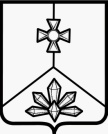 АДМИНИСТРАЦИЯ КАВАЛЕРОВСКОГО МУНИЦИПАЛЬНОГО РАЙОНАРАСПОРЯЖЕНИЕ     14.03.2019                                 пгт  Кавалерово                                      № 80  Об утверждении Плана мероприятий («дорожной карты») по реализации стандарта улучшения инвестиционного климата в Кавалеровском муниципальном районе на 2019-2020 годыВ соответствии с распоряжением администрации Приморского края от 13.02.2019 года №89-ра «О стандарте деятельности органов местного самоуправления Приморского края по обеспечению благоприятного инвестиционного климата в Приморском крае на 2019-2020 годы», Методическими рекомендациями  по реализации стандарта улучшения инвестиционного климата в муниципальных образованиях Приморского края на 2019-2020 годы, на основании Устава Кавалеровского муниципального района, в целях улучшения инвестиционного климата,          1. Утвердить план мероприятий («дорожную карту») по реализации инвестиционного климата в Кавалеровском муниципальном районе на 2019-2020 годы и закрепить исполнителей, ответственных за  реализацию, согласно приложению №1 к настоящему распоряжению.         2. Руководителям структурных подразделений, ответственным за реализацию «дорожной карты», предоставлять в отдел экономики, планирования и потребительского рынка отчет о выполнении дорожной карты в соответствии с утвержденными сроками исполнения по форме согласно приложению №2 к настоящему распоряжению.         3. Опубликовать настоящее распоряжение на официальном сайте администрации Кавалеровского муниципального района.         4. Настоящее распоряжение вступает в силу со дня его подписания.         5. Контроль за исполнением настоящего распоряжения оставляю за собой.  Глава Кавалеровского муниципальногорайона – глава администрации Кавалеровского муниципального района	                                        С.Р. ГавриковВерно: начальник организационно-правового отдела                                                    О.В.Лада